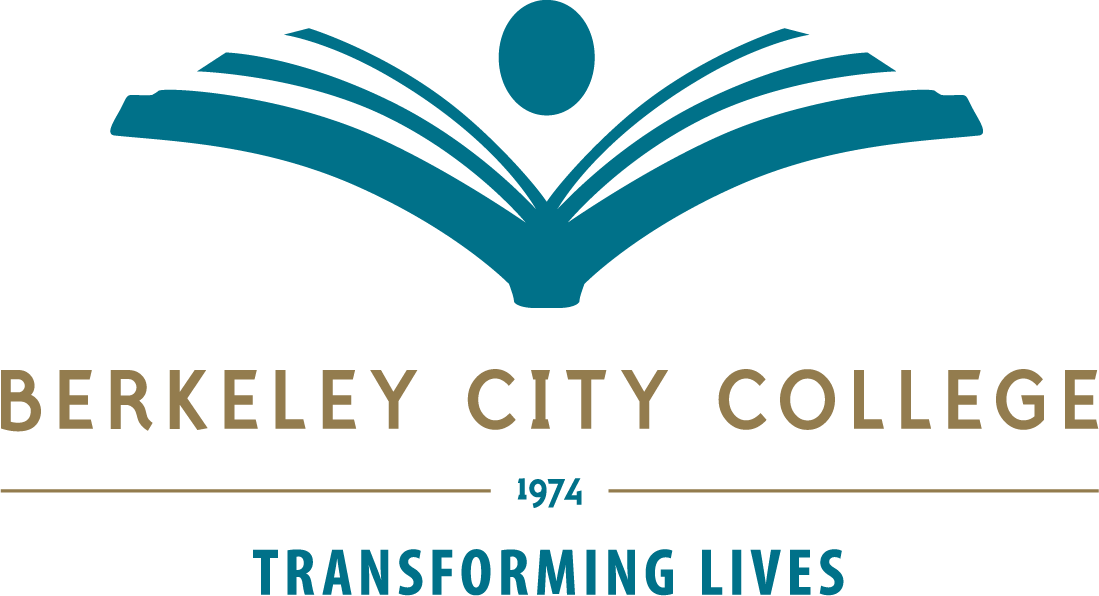 
College Roundtable for Planning and Budgeting Agenda – March 23, 2020Location: 451A/B	Time: 12:20p.m.-1:30p.m.Co-Chairs: Debbie Budd, Interim President and Kelly Pernell, Academic Senate PresidentMission:  Berkeley City College’s mission is to promote student success, to provide our diverse community with educational opportunities, and to transform lives. The College achieves its mission through instruction, student support and learning resources which enable its enrolled students to earn associate degrees and certificates, and to attain college competency, careers, transfer, and skills for lifelong success.                                                                   Next meeting: To be determinedRoundtable Committee MembersDebbie Budd, Interim President						Kelly Pernell, Academic Senate PresidentKuni Hay, Vice President Instruction						Samuel Gillette, Academic Senate Vice PresidentStacey Shears, Vice President Student Services				Joseph J. Bielanski, Jr., Academic SenateLisa R. Cook, Dean, Liberal Arts, Social Sciences, and Math			Barbara Des Rochers, Academic SenateVacant, Dean, Business, Science, & Applied Technology				Mary Clarke-Miller, Department Chairs Council Brenda Johnson, Dean, Student Support Services				Felicia Bridges, PIO/ Classified Senate PresidentMartin De Mucha Flores, Associate Dean, Educational Success			Ramona Butler, Classified SenateShirley Slaughter, Director, Business & Administrative Services			Jasmine Martinez, Classified Senate John Nguyen, Director Student Activities & Campus Life				Kye Ocasio-Pare, Classified Senate Vice PresidentCynthia D. Reese, Executive Assistant to the President				Max Frincke, ASBCC, PresidentVision: Berkeley City College is a premier, diverse, student-centered learning community, dedicated to academic excellence, collaboration, innovation and transformation.College Roundtable for Planning and Budgeting meetings are open to the college communityAGENDA TOPICLEADER12:20 – 12:25pCheck-in – How are you doing?Shelter in placeFaculty getting classes onlineStaff’s ability to work from home D. Budd/All12:25 – 12:30pGovernance UpdatesFaculty SenateClassified SenateASBCCK. PernellF. BridgesM. Frincke12:30 – 12:35pReview Agenda D. Budd12:35 – 12:45pReview Minutes – 1/27/20K. Pernell12:45 – 1:00pACCJC Annual ReportK. Hay / P. Sayavong1:00 – 1:10pStretch GoalsK. HayP. Sayavong / All1:10 – 1:30pBudget/Resource Allocation D. Budd/All     1:30pAdjourn MeetingD. Budd